Initial Key Dates for Academic Year 2021-2022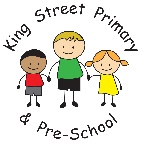 Further dates to be added in due courseOver the next few weeks we will be adding our events such as discos and Christmas Nativity to this calendar and it will be reissued in due course, once we have the necessary information available to us. DateTimeEventWednesday 1st SeptemberALL DAYCPD Day – School ClosedThursday 2nd September7.45Schools Re-OpensFriday 15th October  ALL DAYNHS nasal flu vaccination Rec- Y6Friday 15th October10-11amY2 to visit the church for reflection timeTuesday 19th October AMY2 Gymnastics festivalWednesday 20th October11amChildren visit church for Harvest ServiceWednesday 20th October Reception , Year 1 and 2Year 3, 4, 5, 6After School3:15-4:15pm4:30 -5.30pmHalloween discoThursday 21st OctoberALL DAYShow Racism Red Card day- dress in redFriday 22nd October ALL DAYSchool photograph day- all year groupsFriday 22nd October5.30School Closes for Half Term HolidayHALF TERM HOLIDAYHALF TERM HOLIDAYHALF TERM HOLIDAYMonday 1st November7.45Schools Re-OpensWednesday 3rd NovemberTBCFree Cycle uniform eventTuesday 9th NovemberAMY5/Y6 sports hall athletics festivalThursday 18th NovemberAll dayY2 Multi Skills sports festivalFriday 19th NovemberAll DayChildren In Need day- dress up in fancy dressFriday 19th November10-11amY1 visit church for reflection timeThursday 2nd DecemberAMBoccia sports festivalFriday 3rd DecemberTBC(provisionally) Pantomime visitMonday 6th December 4pmOpen evening for Nursery and Reception startersTuesday 7th DecemberAM/PMKS1/KS2 nativity plays (more info to follow)Wednesday 8th DecemberAM/PMKS1/KS2 nativity plays (more info to follow)Thursday 9th DecemberLunchtimeChristmas Lunch dayThursday 16th DecemberPMChristmas party day- all year groupsFriday 17th December10:30amChildren visit Church for Christmas serviceFriday 17th December5.30School Closes for Christmas HolidaysCHRISTMAS HOLIDAYSCHRISTMAS HOLIDAYSCHRISTMAS HOLIDAYSTuesday  4th January ALL DAYCPD day- School ClosedWednesday 5th January 7.45School Re- OpensFriday 18th February5.30School Closes for Half Term HolidayHALF TERM HOLIDAYHALF TERM HOLIDAYHALF TERM HOLIDAYMonday 28th FebruaryALL DAYSchool closed for additional bank holiday (Queen’s Jubilee)Tuesday 1st March7.45School reopensFriday 8th April5.30School Closes for Easter HolidaysEASTER HOLIDAYSEASTER HOLIDAYSEASTER HOLIDAYSMonday 25th April7.45School Re-OpensFriday 27nd May5.30School Closes for half term holidaysHALF TERM HOLIDAYHALF TERM HOLIDAYHALF TERM HOLIDAYMonday 6th JuneALL DAYCPD day – School ClosedTuesday 7th June7.45Schools Re-OpensTuesday 19th July5.30School Closes for Summer holidays (last day of academic year)Wednesday 20th July ALL DAYCPD day – school closedThursday 21st July ALL DAYCPD day – school closedSUMMER HOLIDAYSSUMMER HOLIDAYSSUMMER HOLIDAYS